Hurlburt Spouses Club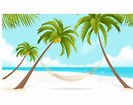 www.hurlburtspousesclub.comCharitable Request FormName of Organization _______________________________________________________________________POC Name and Title ________________________________________________________________________Address __________________________________________________________________________________Phone ____________________________________________________________________________________Email ____________________________________________________________________________________Requested Amount of Funds ____________________      Total Cost of Project or Event ___________________Date Funds Needed By _______________________________________________________________________Is your organization/agency chartered on Hurlburt Field as a private organization? ________________________If the HSC donates to your organization, to whom* should the check be payable? _________________________*Checks cannot be made payable to an individualRequested funds will be used for the following (be as detailed as possible and use additional sheets as needed)What other means of fundraising does your organization utilize? (Corporate event/sponsors, mass mailings, CFC)Fundraisers to date (Event and amount received during fiscal year and/or for this event)Funds requested from other organizations (source and amount requested and received)Number of Individuals who will benefit from these funds ___________________________________________Percentage of Military and/or Number of Military Members/Spouses or Families who will benefit ___________How will these funds benefit the military or surrounding community?What is the long-term benefit of this donation?If approved, is your organization willing to pick up the check at an HSC Board meeting, General Membership meeting or at our Thrift Shop so that we may have a photo opportunity? ___________________________________________________________________________________________        _____________________________________     ___________________________                      Signature                                                               Title				          DateRETURN THIS FORM BY MAIL TO:HSC Charitable TreasurerPO Box 631Mary Esther, Fl 32569-0631 Or send via email to: hsccharitytreasurer@gmail.comRequests should be made no later than 30 days before funds are neededTips for Submitting Welfare Requests  1.  Please fill out the form as completely as possible.  Additional justification/information may be added to a blank second page.  Be very specific.  This document may be filled out electronically and then emailed.  Signatures must still be included.  We may call or email and request additional information or clarification from you before making our final decision. 2.  Written requests should be received by the HSC Board no later than 30 days prior to the date funds are needed. 3.  The HSC Board typically meets on the first Thursday of the month.  Requests will only be considered during these meetings each month.  Unbudgeted requests over $1000 also require HSC Membership approval.  Checks should be cut within one week after the board meeting or General Membership meeting if the request is approved. 5.  The HSC typically does not pay for requests associated with providing food/beverage. 6.  Please email additional questions to hsccharitytreasurer@gmail.com8.  If your request is approved, your POC will be contacted by the HSC Charitable Treasurer.